			GOLFING IN SW. FLORIDA				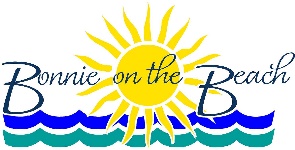 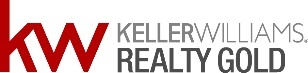 Englewood & Port Charlotte:Nokomis & Osprey:Rotunda West:Placida:North Port:Sarasota:For more information on yardages, description & reviews please visit golflink.com. Bonnie Swanson Realtor, KW Realty Gold 941-218-9365 bonnieonthebeach@kw.com Each office independently owned & operatedNAMEADDRESS/PHONEWEB SITEPelican Pointe Golf & Country Club499 Derbyshire Dr. Venice Fl. 941-496-4653www.pelicanpointeclub.comLake Venice Golf Club1801 Harbor Dr. S. Venice 941-488-3948www.lakevenicegolf.comPlantation Golf & Country Club500 Rockley Blvd. Venice 941-497-1494www.plantationgcc.comVenice Golf & Country Club250 Venice Golf Club Dr. 941-492-9600www.venicegolfandcc.comSarasota National Golf Club25510 National Blvd. Venice 941-496-8676www.sarasotanationalgolf.comBird Bay Executive Golf Course602 Bird Bay Dr. W. Venice 941-485-9333Not availableCapris Isles Golf Club849 Capris Isles Blvd. Venice 941-485-3371www.golfinvenice.com Waterford Golf Club1454 Gleneagles Dr. Venice 941-484-6621www.golfinvenice.comJacaranda Country Club1901 Jacaranda Blvd. Venice 941-493-2664www.jacwestcc.com Venice East Golf Club107 Venice E. Blvd. 941-493-0005www.veniceastgolfclub.com Venetian Golf & River Club105 Pesaro Dr. N. Venice 941-483-4811www.venetiangolfandriverclub.comBoca Royale1601 Englewood Rd. Englewood 941-474-7475www.bocaroyale.comMyakka Pines Golf Club2550 S. River Rd. Englewood 941-474-32963 courseswww.myakkapinesgolfclub.com Lemon Bay Golf Club9600 Eagle Preserve Dr. Englewood 941-697-4190www.lemonbaygolfclub.com Wildflower Country Club31020 Gasparilla Pines Blvd. EnglewoodClosed temporarilyThe Cove 12455 S. Access Rd. Port Charlotte 941-697-3900www.thecoveofrotonda.com River Wood4100 Riverwood Dr. Port Charlotte941-764-6661www.riverwoodgc.com Mission Valley Country Club1851 Mission Valley Blvd. Nokomis 941-488-7747www.missionvalleycc.comBayshore Executive Golf Club1910 Bayshore Rd. 941-966-4884Not AvailableCalusa Lakes1995 Calusa Lakes Blvd.941-484-8995www.golfinvenice.com The Oakes Club301 Macewen Dr. Osprey 941-966-2161www.theoaksclub.com Rotunda Golf the Palms266 Rotunda Cir. Rotunda West941-697-8118www.rotondagolf.com Pinemoor East80 Clubhouse Rd.RW 941-697-9492www.rotondagolf.com Pinemoor Golf Club80 Clubhouse Rd RW 941-697-7006www.rotondagolf.com Coral Creek Club13111 Gasparilla Rd. Placida, FL 941-697-9100www.coralcreekclub.com Sabal Trace5456 Greenwood Ave North Port 941-426-4883Not availableHeron Creek5301 Heron Creek Blvd North Port800-877-1433www.heroncreekgcc.comThe Next Nine1201 Woodhaven Dr. North PortTemporarily closedBob Cat Trail1350 Bobcat Trl. North Port941-429-0500www.bobcattrailgc.com Stoneybrook8801 Stoneybrook Bld. 941-966-1800www.stoneybrook.net TPC4409 Tournament Players Club Dr. 941-922-2800www.tpcprestancia.com Serenoa 6773 Serenoa Dr. 941-925-2755www.serenoagc.comGulf Gate2550 Bispham Rd. Temporarily closedGator Creek9000 Gator Creek Dr. 941-924-1111Not availableFoxfire7200 Proctor Rd.Temporarily closedMisty Creek8954 Misty Creek Dr. 941-922-2188www.mistycreek.netHeritage Oaks4800 Chase Oaks Dr. Temporarily closedBent Tree4700 Bent Tree Blvd 941-371-8200www.benttreecc.netLaurel Oak2700 Gary Player Blvdwww.laureloak.comVillage Green3500 Pembrook Dr. 941-922-9500www.villagegreengolfclub.com Sarasota Golf Club7280 N Leewynn Dr. 941-371-2431www.sarasotagc.com The Palms1990 Beneva Rd 941-388-7241www.palmsatforestlakes.com Oak Ford1552 Palm View Rd 888-881-3673www.oakfordgolfclub.com The Founders Club3800 Golf Hall Dr.941-371-9720www.thefoundersgolfclub.com Tatum Ridge421 Tatum Rd N 941-378-4211www.tatumridgegolflinks.comBobby Jones1000 Circus Blvd 941-955-8041www.bobbyjonesgolfclub.com 